.ROCK LEFT OVER RIGHT, RECOVER, LEFT SIDE SHUFFLE, ROCK RIGHT OVER LEFT, MAKE ½ TURN RIGHT SHUFFLESIDE ROCK, RECOVER, CROSS SHUFFLE, SIDE ROCK, ¼ TURN WEAVESTEP, CLAP, CLAP, REPEAT, ROCK, RECOVER, ½ TURN LEFT SHUFFLESTEP, CLAP, CLAP, REPEAT, ROCK RECOVER, COASTERREPEATTAGAt end of walls 2,7,10RESTARTOn wall 5 - dance first 16 counts then start againBobby Jo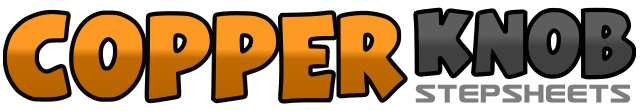 .......Count:32Wall:4Level:Improver.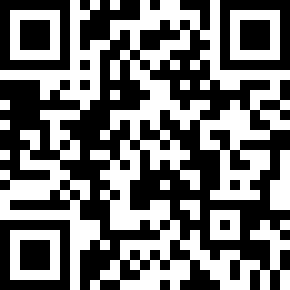 Choreographer:Rob Fowler (ES)Rob Fowler (ES)Rob Fowler (ES)Rob Fowler (ES)Rob Fowler (ES).Music:As Good As I Once Was - Toby KeithAs Good As I Once Was - Toby KeithAs Good As I Once Was - Toby KeithAs Good As I Once Was - Toby KeithAs Good As I Once Was - Toby Keith........1-2Rock left foot over right, recover back onto right3&4Left foot to left side, right next to left, left to left side5-6Rock right over left, recover back onto left7&8Step right to right, step left next to right, step right ½ turn to right9-10Rock left foot to left side, recover to right11&12Cross left over right, step left next to right, cross right over left13-14Rock right foot to right side, recover weight to left15&16Cross right foot behind left, make ¼ turn left onto left foot, step forward right17&18Step forward left, clap hands twice19&20Step forward right, clap hands twice21-22Rock forward left, recover weight back onto right23&24Step left to left, step right next to left, step left ½ turn to left25&26Step forward right, clap hands twice27&28Step forward left, clap hands twice29-30Rock forward right, recover weight back on left31&32Step right foot back, left next to right, right foot forward1-2Step forward left, pivot ½ turn right, placing weight on right3-4Repeat